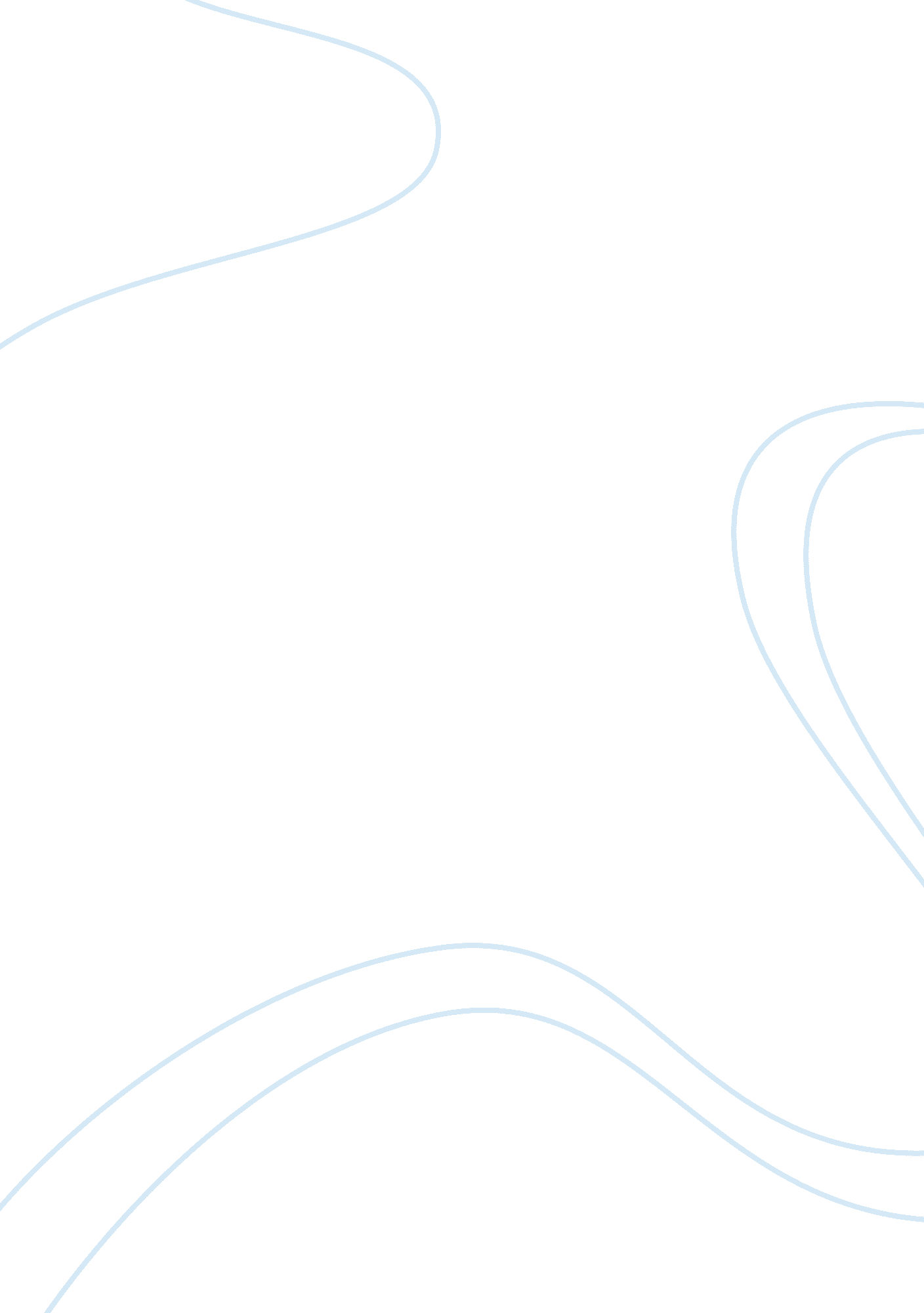 TaoismReligion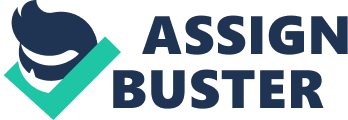 Taoism Taoism, a Chinese tradition based on man d Lao Tzu, is believed to be originated in near about 604 B. C. Many doubts exist in history regarding the personality of Lao Tzu. However, on the account of Confuicus meeting with Lao Tzu, an ancient Chinese historican has reported him as a figure which is as strange and inspiring as a dragon and can draws one’s respect easily. 
According to traditions develpoed, Lao Tzu after getting upset with bad nature of his countrymen, left for Tibet along with a water buffalo. But on his way, he felt guilt of leaving without trying to preach what he found bad, and returned with some pages written for characters for developing humanity and titled as ‘ Tao Te Ching’. He was back there for just three days and left again. This is an inspiring part of his figure as he was not back to earn fame, but to deliver well; he had, to the people. 
The Taoism ultimately describes characters provided by Lao Tzu regarding the art by which nature is driving changes and the paths/ways through which one can find peace within himslef and be content and happy. Combining the reality, the nature and the human ways, Taoism deals with domains of philosophy and religion in order to portray a prosperous and contended life. The philosophical Taoism based on the attitude towards life drag one to live life wisely and at the same time, Taoist ‘ adepts’ entail one towards practises/exercieses to gain vital energy and boost life. Taoism also covers the effects of religion on one’s life to an extent which crosses mysterious/magical limits and ensures trust on high powers for the maintaince of health or end of life. 